           Ledyard Lions               Presents        Breakfast with the           Easter Bunny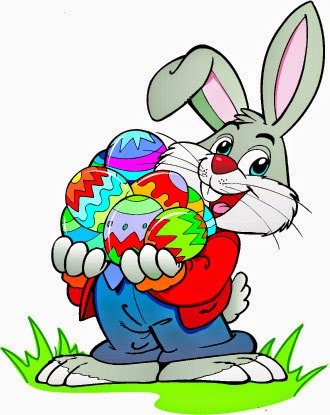               Saturday, APRIL 1st                  8:30am-11:30am     Our Lady of Lourdes Church RT 12 Gales Ferry             Come join us for a yummy breakfast, basket raffle,                                                  And                        Pictures with the EASTER BUNNY!                       Adults $8                               Children 5-10  $4For tickets or more information, email                     LedyardLions@yahoo.com